Muy Señora mía/Muy Señor mío,1	Tengo el placer de invitarle al Taller de la UIT sobre el "Certificado digital de vacunación" que tendrá lugar virtualmente el día 11 de agosto de 2021 de las 13.00 a las 17.00 horas CEST, hora de Ginebra.2	Una de las aplicaciones revolucionarias de la Identidad Descentralizada (DID) es un certificado digital de vacunación que es objeto de debate por parte de la OMS (Organización Mundial de la Salud) para superar las dificultades más urgentes e importantes a las que nos enfrentamos ahora en plena pandemia de la COVID-19. El certificado digital de vacunación podría implementarse gracias a la naturaleza descentralizada de las tecnologías de libro mayor distribuido y PKI (infraestructura de clave pública).La tecnología de Identidad Descentralizada (DID) es un marco de confianza en el que el individuo debe mantener un control fácil y total sobre su identidad y privacidad en los servicios digitales proporcionados por los proveedores de servicios de identidad, autenticación y autorización federados. Este marco de confianza devuelve el poder y la responsabilidad de la gestión de la identidad al individuo y puede cumplir con los diversos requisitos: descentralización, autonomía, privacidad, seguridad, interoperabilidad y simplicidad para facilitar que los individuos naveguen y se beneficien de un mundo digital cada vez más conectado.3	Los objetivos del taller son, entre otros:–	identificar distintos casos de utilización de los certificados digitales de vacunación;–	determinar cuáles son los retos a efectos de la aplicación y la federación de estos certificados de vacunación;–	investigar la posible colaboración con la OMS en cuanto a la iniciativa del Certificado de Vacunación Inteligente;–	compartir las actividades en curso entre los grupos técnicos u organizaciones internacionales pertinentes; y–	identificar maneras de avanzar u orientaciones para que la CE 17/CE 16 del UIT-T y la OMS las pongan en práctica en el futuro.4	La participación en el Taller está abierta a los Estados Miembros, a los Miembros de Sector, a los Asociados y a las Instituciones Académicas de la UIT, y a cualquier persona de un país que sea miembro de la UIT y desee contribuir a los trabajos. La participación es gratuita.5	La información relativa a este Taller, incluido el proyecto de programa, estará disponible en el sitio web del evento, en la dirección: https://www.itu.int/en/ITU-T/Workshops-and-Seminars/2021/0811/Pages/default.aspx. Este sitio web se actualizará periódicamente a medida que se disponga de información nueva o modificada. Se ruega a los participantes que consulten regularmente el sitio web.Atentamente.(firmado)Chaesub Lee
Director de la Oficina de
Normalización de las Telecomunicaciones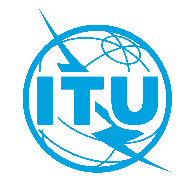 Unión Internacional de TelecomunicacionesOficina de Normalización de las TelecomunicacionesUnión Internacional de TelecomunicacionesOficina de Normalización de las TelecomunicacionesGinebra, 17 de junio de 2021Ginebra, 17 de junio de 2021Ginebra, 17 de junio de 2021Ginebra, 17 de junio de 2021Ref.:Ref.:Circular TSB 328TSB Events/XACircular TSB 328TSB Events/XA–	A las Administraciones de los Estados Miembros de la Unión;–	A los Miembros de Sector del UIT-T;–	A los Asociados del UIT-T;–	A las Instituciones Académicas de la UIT–	A las Administraciones de los Estados Miembros de la Unión;–	A los Miembros de Sector del UIT-T;–	A los Asociados del UIT-T;–	A las Instituciones Académicas de la UIT–	A las Administraciones de los Estados Miembros de la Unión;–	A los Miembros de Sector del UIT-T;–	A los Asociados del UIT-T;–	A las Instituciones Académicas de la UIT–	A las Administraciones de los Estados Miembros de la Unión;–	A los Miembros de Sector del UIT-T;–	A los Asociados del UIT-T;–	A las Instituciones Académicas de la UITContacto:Contacto:Xiaoya YangXiaoya Yang–	A las Administraciones de los Estados Miembros de la Unión;–	A los Miembros de Sector del UIT-T;–	A los Asociados del UIT-T;–	A las Instituciones Académicas de la UIT–	A las Administraciones de los Estados Miembros de la Unión;–	A los Miembros de Sector del UIT-T;–	A los Asociados del UIT-T;–	A las Instituciones Académicas de la UIT–	A las Administraciones de los Estados Miembros de la Unión;–	A los Miembros de Sector del UIT-T;–	A los Asociados del UIT-T;–	A las Instituciones Académicas de la UIT–	A las Administraciones de los Estados Miembros de la Unión;–	A los Miembros de Sector del UIT-T;–	A los Asociados del UIT-T;–	A las Instituciones Académicas de la UITTel.:Tel.:+41 22 730 6206+41 22 730 6206–	A las Administraciones de los Estados Miembros de la Unión;–	A los Miembros de Sector del UIT-T;–	A los Asociados del UIT-T;–	A las Instituciones Académicas de la UIT–	A las Administraciones de los Estados Miembros de la Unión;–	A los Miembros de Sector del UIT-T;–	A los Asociados del UIT-T;–	A las Instituciones Académicas de la UIT–	A las Administraciones de los Estados Miembros de la Unión;–	A los Miembros de Sector del UIT-T;–	A los Asociados del UIT-T;–	A las Instituciones Académicas de la UIT–	A las Administraciones de los Estados Miembros de la Unión;–	A los Miembros de Sector del UIT-T;–	A los Asociados del UIT-T;–	A las Instituciones Académicas de la UITFax:Fax:+41 22 730 5853+41 22 730 5853–	A las Administraciones de los Estados Miembros de la Unión;–	A los Miembros de Sector del UIT-T;–	A los Asociados del UIT-T;–	A las Instituciones Académicas de la UIT–	A las Administraciones de los Estados Miembros de la Unión;–	A los Miembros de Sector del UIT-T;–	A los Asociados del UIT-T;–	A las Instituciones Académicas de la UIT–	A las Administraciones de los Estados Miembros de la Unión;–	A los Miembros de Sector del UIT-T;–	A los Asociados del UIT-T;–	A las Instituciones Académicas de la UIT–	A las Administraciones de los Estados Miembros de la Unión;–	A los Miembros de Sector del UIT-T;–	A los Asociados del UIT-T;–	A las Instituciones Académicas de la UITCorreo-e:Correo-e:tsbevents@itu.inttsbevents@itu.intCopia:–	A los Presidentes y Vicepresidentes de las Comisiones de Estudio del UIT-T;–	A la Directora de la Oficina de Desarrollo de las Telecomunicaciones;–	Al Director de la Oficina de RadiocomunicacionesCopia:–	A los Presidentes y Vicepresidentes de las Comisiones de Estudio del UIT-T;–	A la Directora de la Oficina de Desarrollo de las Telecomunicaciones;–	Al Director de la Oficina de RadiocomunicacionesCopia:–	A los Presidentes y Vicepresidentes de las Comisiones de Estudio del UIT-T;–	A la Directora de la Oficina de Desarrollo de las Telecomunicaciones;–	Al Director de la Oficina de RadiocomunicacionesCopia:–	A los Presidentes y Vicepresidentes de las Comisiones de Estudio del UIT-T;–	A la Directora de la Oficina de Desarrollo de las Telecomunicaciones;–	Al Director de la Oficina de RadiocomunicacionesAsunto:Asunto:Taller de la UIT sobre el "Certificado digital de vacunación" 
(reunión plenamente virtual, 11 de agosto de 2021)Taller de la UIT sobre el "Certificado digital de vacunación" 
(reunión plenamente virtual, 11 de agosto de 2021)Taller de la UIT sobre el "Certificado digital de vacunación" 
(reunión plenamente virtual, 11 de agosto de 2021)Taller de la UIT sobre el "Certificado digital de vacunación" 
(reunión plenamente virtual, 11 de agosto de 2021)Taller de la UIT sobre el "Certificado digital de vacunación" 
(reunión plenamente virtual, 11 de agosto de 2021)